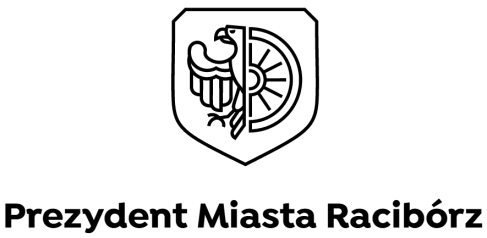 PKT.524.3.2022							     Racibórz, 31.01.2022 r.PKT.ZD-0066/22Ogłoszenieo naborze kandydatów na członków komisji konkursowej	Na podstawie art. 15 ust. 2 d Ustawy z dnia 24 kwietnia 2003 r. o działalności pożytku publicznego i o wolontariacie (t.j. Dz. U. 2020 poz. 1057 z późn. zm.) oraz w związku
z Zarządzeniem Nr 1738/2022 Prezydenta Miasta Racibórz z dnia 26 stycznia 2022 r. w sprawie ogłoszenia otwartego konkursu ofert na realizację zadań publicznych z zakresu kultury, objętego „Programem współpracy Miasta Racibórz z organizacjami pozarządowymi i innymi podmiotami prowadzącymi działalność pożytku publicznego na 2022 rok”Prezydent Miasta Racibórz ogłasza nabór kandydatów na członków komisji konkursowej.	Zgodnie z ustawą o działalności pożytku publicznego i o wolontariacie w skład komisji konkursowej wchodzą m.in. osoby wskazane przez organizacje pozarządowe
i podmioty wymienione w art. 3 ust. 3. 	Do zadań komisji konkursowej należy:1.  Opiniowanie złożonych przez organizacje ofert.2. Przedłożenie Prezydentowi Miasta Racibórz pozytywnej lub negatywnej opinii Komisji Konkursowej.	Do członków komisji konkursowej biorących udział w opiniowaniu ofert stosuje się przepisy ustawy z dnia 14 czerwca 1960 r. - Kodeks postępowania administracyjnego, dotyczące wyłączenia pracownika. 	Udział w pracach komisji ma charakter nieodpłatny. Zgłoszenia kandydatów należy dokonać na Formularzu zgłoszenia kandydata znajdującym się pod zamieszczonym ogłoszeniem w terminie do 14 lutego 2022 r.	Wypełniony Formularz zgłoszenia kandydata należy złożyć w Wydziale Promocji, Kultury, Turystyki i Sportu Urzędu Miasta Racibórz, w Biurze Obsługi Interesantów, lub przesłać pocztą na adres: Urząd Miasta Racibórz, ul. Króla Stefana Batorego 6, 47-400 Racibórz (decyduje data wpływu do Urzędu).	Spośród złożonych kandydatów Prezydent Miasta Racibórz dokona wyboru dwóch członków komisji. Zgodnie z art. 15 ust. 2 pkt 2da ustawy w przypadku braku zgłoszeń kandydatów na członków komisji konkursowej ze strony organizacji pozarządowych lub gdy osoby nie wezmą udziału w pracach komisji wówczas komisja konkursowa może działać bez ich udziału.	Informacja o wynikach naboru do komisji konkursowej umieszczona zostanie na stronie Biuletynu Informacji Publicznej Urzędu Miasta Racibórz w zakładce Organizacje pozarządowe. Konkursy ofert.Formularz zgłoszenia kandydata 
na członka komisji konkursowej powołanej do opiniowania ofert złożonych w ramach otwartego konkursu ofert na realizację zadania publicznego ogłoszonego:Zarządzeniem Nr 1738/2022 Prezydenta Miasta Racibórz z dnia 26 stycznia 2022 r. w sprawie ogłoszenia otwartego konkursu ofert na realizację zadań publicznych z zakresu kultury, objętego „Programem współpracy Miasta Racibórz z organizacjami pozarządowymi i innymi podmiotami prowadzącymi działalność pożytku publicznego na 2022 rok”I. DANE DOTYCZĄCE KANDYDATA NA CZŁONKA KOMISJI KONKURSOWEJImię i nazwisko kandydata:…………………………………………………………………….Adres do korespondencji………………………………………………………………………..Nr telefonu……………………………………………………………………………………………..Deklaruję chęć udziału w pracach komisji konkursowej powołanej w celu opiniowania ofert złożonych w ramach otwartego konkursu ofert na realizację zadań publicznych.………………………………………………….………..………………………………….(data i czytelny podpis kandydata na członka komisji konkursowej)II. DANE DOTYCZĄCE ORGANIZACJI POZARZĄDOWEJ  LUB PODMIOTÓW WYMIENIONYCH W ART. 3 UST.3 USTAWY O DZIAŁALNOŚCI POŻYTKU PUBLICZNEGO I O WOLONTARIACIE ZGŁASZAJĄCYCH KANDYDATA Nazwa oraz adres organizacji lub podmiotu zgłaszającego kandydata, numer w krajowym Rejestrze Sądowym lub w innym rejestrze……………………………………………………….……...Adres do korespondencji ………………………………………………………………………………………...Nr telefonu……………………………………………………………………………………………………………….Zgłaszamy ww. kandydata do prac w ramach komisji konkursowej, jako reprezentanta naszej organizacji/podmiotu.………………………………………………….………..………………………………….(data, pieczęć organizacji lub podmiotu  oraz podpis osoby lub osób uprawnionych do reprezentacji organizacji)III. OŚWIADCZENIE O WYRAŻENIU ZGODY NA PRZETWARZANIE DANYCH OSOBOWYCH ORAZ PRZEKAZANIE DO PUBLICZNEJ WIADOMOŚCI INFORMACJI ZAWARTYCH WE WNIOSKU ORAZ INFORMACJI O EWENTUALNYM WYBORZE NA CZŁONKA KOMISJI KONKURSOWEJ.Oświadczam, że wyrażam zgodę na przetwarzanie danych osobowych oraz przekazanie do publicznej wiadomości informacji   o ewentualnym wyborze na członka komisji konkursowej z podaniem imienia i nazwiska oraz wskazaniem organizacji zgłaszającej kandydata. ………………………………………………….………..………………………………….(data i czytelny podpis kandydata na członka komisji konkursowej)Na podstawie art. 13 Rozporządzenia Parlamentu Europejskiego i Rady (EU) 2016/679 z dnia 27 kwietnia 2016 r. w sprawie ochrony osób fizycznych w związku z przetwarzaniem danych osobowych i w sprawie swobodnego przepływu takich danych oraz uchylenia dyrektywy 95/46/WE (Dz. U.UE. L. Nr 119 poz. 1 z 2016 r.), informujemy, że:Administratorem Danych jest Miasto Racibórz ul. Króla Stefana Batorego 6, 47-400 Racibórz, boi@um.raciborz.pl , tel. 32 755 06 00.Dane kontaktowe inspektora ochrony danych  to iodo@um.raciborz.pl.Celem przetwarzania danych osobowych jest weryfikacja wniosków na kandydata  komisji konkursowej powołanej do opiniowania ofert złożonych w ramach otwartego konkursu ofert.Podstawą prawną przetwarzania danych osobowych jest:1) art. 6 ust. 1 lit. b RODO - zgoda na przetwarzanie danych osobowych. Na jej podstawie przetwarzane są dane podawane przez Pana/Panią dobrowolnie np. adres, numer telefonu celem zapewnienie szybkiej i sprawnej komunikacji związanej z realizacją złożonego wniosku.2). art. 6 ust. 1 lit. e RODO - wykonania zadania realizowanego w interesie publicznym przez administratora oraz art. 15 ust 2 a  Ustawy z dnia 24 kwietnia 2003 r. o działalność pożytku publicznego i o wolontariacie.Na podstawie obowiązujących przepisów prawa, jeśli będzie to konieczne, Pana/Pani dane będą udostępniane innym administratorom, podmiotom przetwarzającym oraz osobom upoważnionym do przetwarzania danych osobowych, które muszą mieć dostęp do danych, aby wykonywać swoje obowiązki. Wymienieni odbiorcy danych zostaną zobowiązani do zachowania danych osobowych w poufności w procesie ich przetwarzania. Będą przetwarzane następujące kategorie danych osobowych: imię i nazwisko oraz pozostałe dane podane przez wnioskodawcę.Pana /Pani dane zostały pozyskane od podmiotu uprawnionego do występowania z formularzem zgłoszeniowym na kandydata  na członka komisji konkursowej powołanej do opiniowania ofert złożonych w ramach otwartego konkursu ofert na realizację zadań  publicznych.Pana/Pani dane osobowe nie będą przekazywane do państwa trzeciego. Dane osobowe będą przechowywane przez czas ograniczony. (Kategoria archiwalna BE 10).W związku z przetwarzaniem danych osobowych przysługuje Panu/Pani prawo do:1) żądania dostępu do danych dotyczących osoby, której dotyczą, 2) sprostowania danych osobowych,3) żądania usunięcia danych, 4) żądania ograniczenia przetwarzania, 5) wniesienia sprzeciwu wobec przetwarzania, 6) wniesienia skargi do organu nadzorczego.Pana/Pani dane nie będą przetwarzane dla zautomatyzowanego podejmowania decyzji, nie będą profilowane.Zapoznałam/em się z informacją:………………………………………………….………..………………………………….(data i czytelny podpis kandydata na członka komisji konkursowej)